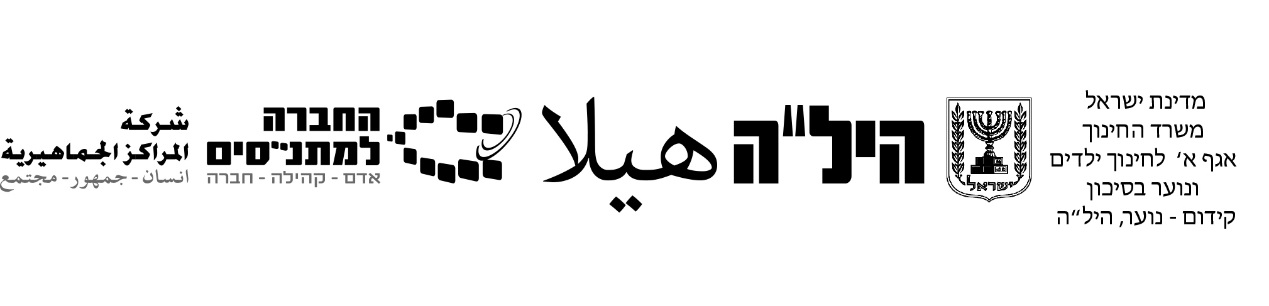 עברית לערבים יחידת הרחבה חלק א' – קטע בהבנת הנקרא          80 נקודותתלמיד יקר, לפניך קטע בהבנת הנקרא, קרא אותו וענה על השאלות הבאות אחריו:תלמיד מותאם ענה על שש שאלות מתוך השאלות (1-8) :האם המִחזור הוא פתרון או  מקור לצרות?1.ישראל מייצרת כשני מיליון טונות אשפה בשנה. מחיר איסוף הפסולת, פינויה, שריפתה או הטמנתה (طمرها) באדמה הוא גבוה. נוסף על כך, חלק מחומרי הפסולת הנטמנים באדמה הם חומרים רעילים, וחלחולם (تغلغلها)לאדמה עלול לגרום לזיהום מי השתייה ולפגיעה באוצרות טבע. 2.אחד הפתרונות המוצעים להקטנת כמות האשפה ונזקיה הוא מִחזור. המִחזור הוא תהליך אשר בו מְפרקים את הפסולת ומחזירים אותה למצב של חומר גלם (مواد خام). בעקבות התהליך הזה אפשר להשתמש בחומר הגלם כדי לייצר מחדש מוצרים שונים. התהליך הזה חוסך את עלות הטיפול באשפה, מונע פגיעה בסביבה ואף מקטין את כמות חומרי הגלם הנחוצים לתהליכי ייצור חדשים. 3.מסיבה זו נחשב המִחזור למעין "מטה קסמים"(عصا سحرية) "ולתרופת פלא", אשר רבים מאמינים כי "יביא תרופה לכל מחלה": אשפת פלסטיק תְמּוחזַר ותהפוך לרהיטים סלוניים, פחיות אלומיניום ימולאו שוב, ונייר עיתון ישן יהפוך למחברות חדשות ולאריזות ביצים. 4.המִחזור נראה, לִכאורה, פתרון מבריק החוסך בהוצאות. אבל ידוע, למשל, כי בתהליך המִחזור של נייר עיתון יש למחוק את הדיו כדי שהנייר יָשוב להיות לָבן. בתהליך הזה נפלטים גזים רעילים, המזיקים לבני אדם ולסביבה. אז האם המִחזור הוא באמת אמצעי לפתרון בעיות הסביבה בארץ? התשובה לכך היא שהטיפול בבעיות הסביבה צריך להתרכז במניעת הצטברות של פסולת ולא רק במִחזורה. 5.על הממשלה לדאוג למִזעור כמות הזבל שאותה צריך לְמַחְזֵר או להטמין באדמה. אבקות כביסה, נוזלי ניקוי, סבונים ומוצרי קוסמטיקה – כל אלה מגיעים ארוזים במְיכלי פלסטיק ובאריזות מהודרות. יש לחייב יצרנים להפחית במספר האריזות או להשתמש באריזות רב-פעמיות המאפשרות מילוי חוזר. כך תּופחַת כמות הזבל ואף תרד עלות הייצור. 6.ולא זו בלבד, לאחרונה מְ ספרים לנו על הנזק הנגרם בגלל השלכת סוללות לפח. הסוללות מכילות חומרים מסוכנים. לכן כיום מבקשים מכל אחד מאִתנו לרכז את הסוללות המשומשות במְכלים מיוחדים. האם לא כדאי להשקיע כספים בפיתוח סוללות בלתי מזיקות לסביבה במקום להשקיע כספים באיסוף הסוללות במְכלים מיוחדים? יש להציג את כל המידע בנושא המִחזור לציבור, ולקוות שגם הוא יהיה נבון מספיק כדי ללחוץ על היצרנים לשנות את דרכם.ענה על כל השאלות 1-8  על פי הקטע שקראת, " האם המחזור הוא פתרון או מקור לצרות? ".א. בפסקה הראשונה מגדירים תופעה מסוימת, כתוב מהי תופעה זו.  (5 נקודות)        _________________________________________________________________________________________________________________________.ב. השלם את החסר על פי הקטע.   (פסקה 1 )                                                                                                              " חלק מחומרי הפסולת הנטמנים באדמה הם חומרים רעילים, _______ לאדמה עלול לגרום לזיהום מי השתייה ולפגיעה באוצרות טבע".				                                                                   (5 נקודות)א. בפסקה השנייה מדברים על מחזור, כתוב מהו מחזור.                         (5 נקודות)    _________________________________________________________                                                                                                                                                                  ב. הסבר במילים שלך למה הכוונה בביטוי: "חומרי גלם". (פסקה 2).                                                                                                                     (5 נקודות)_____________________________________________________________________________________________________________________________________________________________________________.ג. תהליך המחזור תורם לדברים טובים, ציין שני דברים  .  (פסקה 2)                                                                                                                    (5 נקודות) ___________________________________________________________________________________________________________________.  בפסקה 6 המחבר מציע דבר מסוים:    (12  נקודות)	                                                                                                          להשתמש בסוללות חד פעמיות.לטמון את הסוללות באדמה.לפתח סוללות ידידותיות לסביבה.להפסיק להשתמש בסוללות.א. בפסקה הרביעית, מתארים  את תהליך מחזור העיתון, בתהליך זה קורה דבר המזיק לאיכות הסביבה, כתוב אותו.                   	                         (5  נקודות)  _______________________________________________________________________________________________________________________.                                                                                                              ב. למה נחשב המחזור ל "מטה קסמים"? (פסקה 3)                           (6  נקודות)____________________________________________________________________________________________________________________       5.א. לפניך משפט: " המִחזור נראה, לִכאורה, פתרון מבריק החוסך בהוצאות. אבל ידוע, למשל, כי בתהליך המִחזור של נייר עיתון יש למחוק את הדיו כדי שהנייר יָשוב להיות לָבן ".    מהו הקשר  הלוגי בין חלקי המשפט?1. ניגוד ועימות 2. הסבר והדגמה3. הוספה 4. תופעה ומטרה							 (6 נקודות)ב. כתוב את המילה או האות המבטאת את הקשר הלוגי שציינת בסעיף א'. (5 נקודות)______________________________________________________6. א. למה מתייחס המאזכר "אלה" שמופיע בפסקה החמישית: " על הממשלה לדאוג למִזעור כמות הזבל שאותה צריך לְמַחְזֵר או להטמין באדמה . אבקות כביסה, נוזלי ניקוי, סבונים ומוצרי קוסמטיקה – כל אלה מגיעים ארוזים במְיכלי פלסטיק ובאריזות מהודרות.".                                                                     	 (5 נקודות)           	                                                                                                                                                _____________________________________________________   ב. מצא בפסקה החמישית בטקסט מילה מנוגדת למילה "תגדל-تتزايد"  ורשום אותה.                                                                                                                           (6 נקודות)      ______________________________________________________כתוב מהי הטענה המרכזית המוצגת בפסקה הרביעית.                                                                                                       (5 נקודות)         ____________________________________________________________________________________________________________________.בפסקה 3 כתוב : "נחשב המִחזור למעין "מטה קסמים"(عصا سحرية) "ולתרופת פלא", אשר רבים מאמינים כי "יביא תרופה לכל מחלה"." כתוב במילים שלך את משמעות המשפט ותן דוגמאות.________________________________________________________________________________________________________________________________________________________________________________________________________________________________________.                                                                                                                    (5 נקודות)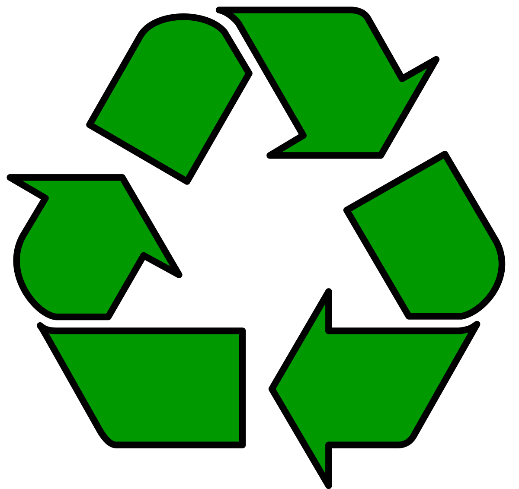 חלק ב' – כתיבת סיכום בורר              20 נקודותענה על  שאלה 9 – סיכום בורר                                                             כתוב סיכום בורר (5-10 שורות) על פי הפסקאות הראשונה, החמישית והשישית  .הנושא: "האם המחזור הוא פתרון או מקור לצרות?"הסיכום צריך לכלול את הנקודות האלה:הגדר את התופעה;התייחס לתפקידה של הממשלה בצמצום בעיית הפסולת;כתוב את המלצתו של מחבר הקטע;כתוב את הסיכום בעמוד זה.______________________________________________________________________________________________________________________________________________________________________________________________________________________________________________________________________________________________________________________________________________________________________________________________________________________________________________________________________________________________________________________________________________________________________________________________________________________________________________________________________________________________________________________________________________________________________________________________________________________________________________________________________________________________________בהצלחה! 